 Centimetre Ruler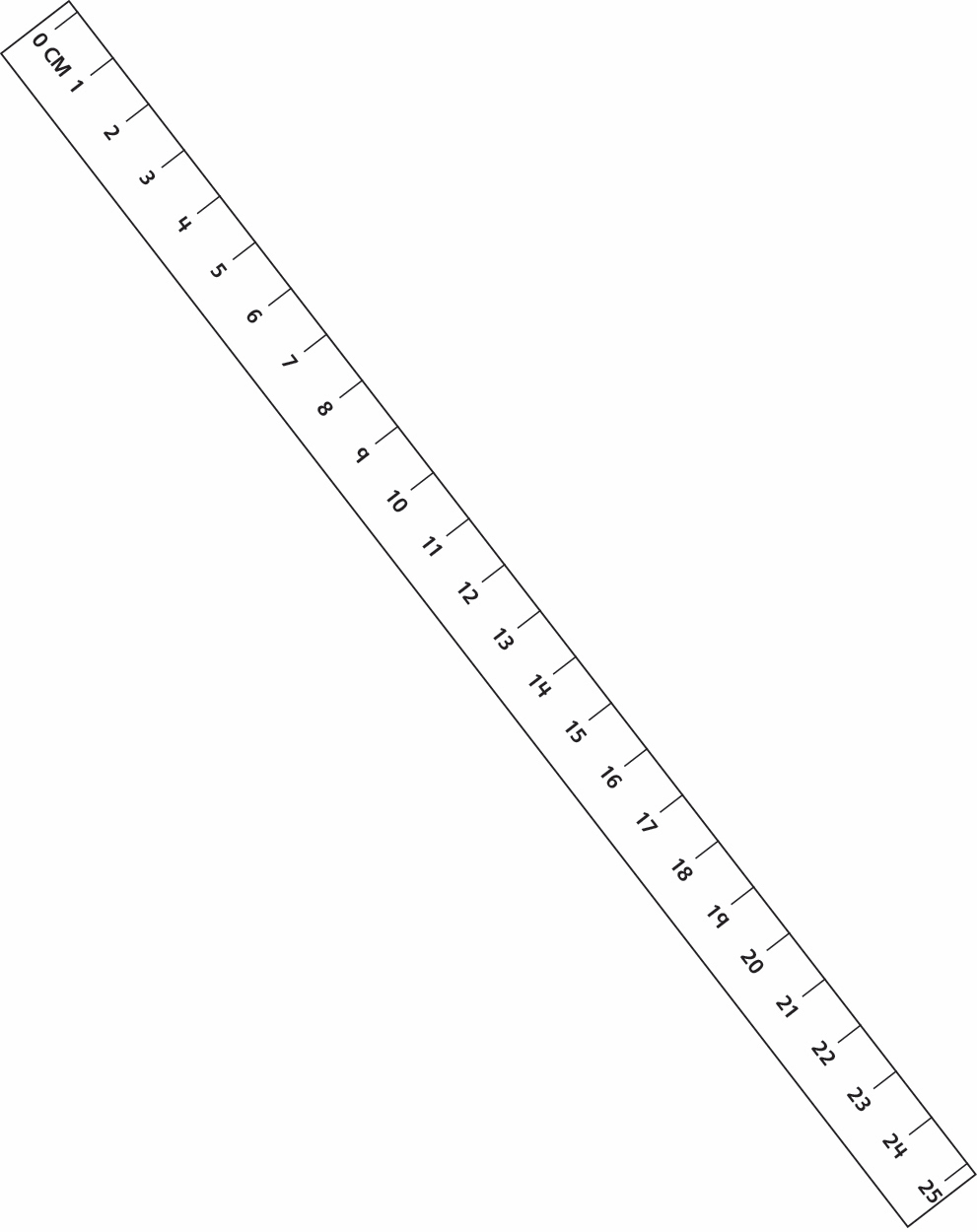 